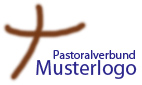  Was muss ich tun?Erstattung der Auslagen durch den GemeindeverbandBar-Erstattung der Auslagen Was muss ich beachten? Weitere Informationen:---ChecklisteChecklisteTätigkeitenerledigtQuittung entgegennehmenErstattungsformular ausfüllen lassenZahlungsanweisung vorbereiten, eventuell Kontierung vornehmenZahlungsanweisung dem Pfarrer / KV zur Unterschrift vorlegenErstattungsantrag und Quittung an den Gemeindeverband zur Auszahlung schickenChecklisteChecklisteTätigkeitenerledigtQuittung entgegennehmenVerauslagten Betrag aus der Barkasse erstattenQuittung kopierenQuittung in die Barkasse oder zu den Buchungsunterlagen der Barkasse legenErstattungsantrag an Gemeindeverband ausfüllen und ausdrucken (mit Kopie)Erstattungsantrag dem Pfarrer / KV zur Unterschrift vorlegenErstattungsantrag und Kopie der Quittung an den Gemeindeverband zur Erstattung schickenKopie des Erstattungsantrags zu den Buchführungsunterlagen gebenAbgesprochenes Vorgehen zu diesem Arbeitsbereich:Abgesprochenes Vorgehen zu diesem Arbeitsbereich:1.Folgende Personen können Auslagen in bar erstatten ….2.Quittungen für Barerstattungen/Unterlagen für die Buchführung sind zu übergeben an ….3.Der Erstattungsantrag an den Gemeindeverband wird unterschrieben von ….4.5.6.